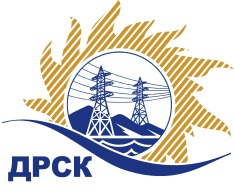 Акционерное Общество«Дальневосточная распределительная сетевая  компания»Протокол № 267/УКС-ВПЗаседания закупочной комиссии по выбору победителя по открытому  запросу цен на право заключения договора: «Реконструкция ТП, ПС для технологического присоединения потребителей филиала "ХЭС" на территории Северного РЭС»  закупка 2018 раздел 2.2.1  
ГКПЗ 2017 г.СПОСОБ И ПРЕДМЕТ ЗАКУПКИ: Открытый запрос цен «Реконструкция ТП, ПС для технологического присоединения потребителей филиала "ХЭС" на территории Северного РЭС»,   закупка 2018Планируемая стоимость лота в ГКПЗ АО «ДРСК» составляет: 206 490,00 руб. без учета НДС.ПРИСУТСТВОВАЛИ: члены постоянно действующей Закупочной комиссии АО «ДРСК»  2-го уровня.ВОПРОСЫ, ВЫНОСИМЫЕ НА РАССМОТРЕНИЕ ЗАКУПОЧНОЙ КОМИССИИ: О  рассмотрении результатов оценки заявок Участников.  О признании заявки ООО "ЭТК Энерготранс" не соответствующей условиям        запроса цен.О признании заявок соответствующими условиям Документации о закупкеОб итоговой ранжировке заявокО выборе победителя открытого запроса цен.РЕШИЛИ:ВОПРОС 1 «О рассмотрении результатов оценки заявок Участников»Принять цены, полученные на процедуре вскрытия конвертов с заявками участников.ВОПРОС 2 «О признании заявки ООО "ЭТК Энерготранс" не соответствующей условиям запроса цен»  Отклонить заявку Участника ООО " ЭТК Энерготранс "  от дальнейшего рассмотрения, как несоответствующее п.6.1 проекта договора заказчика и п.2.5.1 Документации о закупке.ВОПРОС  3  «О признании заявок соответствующими условиям Документации о закупке»          Признать заявки ООО "ДТЭН" (680000, Россия, Хабаровский край, г. Хабаровск, ул. Ким-Ю-Чена, д. 4, оф. 43), ООО "Амур-ЭП" (680032, Хабаровский край, г. Хабаровск, пр-кт 60 лет Октября, 128 А)   соответствующими условиям Документации о закупке и принять их к дальнейшему рассмотрению.ВОПРОС 4  «Об итоговой ранжировке заявок»Утвердить итоговую ранжировку заявок:ВОПРОС  5 «О выборе победителя открытого запроса цен»Признать победителем открытого запроса цен на право заключения договора:   «Реконструкция ТП, ПС для технологического присоединения потребителей филиала "ХЭС" на территории Северного РЭС " участника, занявшего первое место в итоговой ранжировке по степени предпочтительности для заказчика ООО "ДТЭН" (680000, Россия, Хабаровский край, г. Хабаровск, ул. Ким-Ю-Чена, д. 4, оф. 43) , на условиях:  Цена: 200 600,00 руб. (цена без НДС: 170 000,00 руб.). Условия оплаты: в течение 30 календарных дней  с момента подписания актов выполненных работ, на основании представленных подрядчиком  счетов-фактур. Сроки выполнения работ: Дата начала работ: с момента заключения договора. Дата окончания работ: 30 апреля 2017г. Гарантийные обязательства: не менее 60 месяцев со дня подписания акта ввода объекта в эксплуатацию. Исп. Терёшкина Г.М.397-260Благовещенск ЕИС № 31604580333« 03 » февраля 2017№Наименование участника и его адресПредмет заявки на участие в запросе цен1ООО "ДТЭН" (680000, Россия, Хабаровский край, г. Хабаровск, ул. Ким-Ю-Чена, д. 4, оф. 43)Цена: 200 600,00 руб. (цена без НДС: 170 000,00 руб.)2ООО "ЭТК Энерготранс" (680054, г. Хабаровск, ул. Трехгорная 8)Цена: 212 400,00 руб. (цена без НДС: 180 000,00 руб.)3ООО "Амур-ЭП" (680032, Хабаровский край, г. Хабаровск, пр-кт 60 лет Октября, 128 А)Цена: 236 000,00 руб. (цена без НДС: 200 000,00 руб.)Основания для отклоненияВ состав заявки  участник  включил «Протокол разногласий» к проекту договора, не предусмотренный  Документацией о закупке, в котором предложен аванс в размере 30%, что не соответствует п. 6.1 проекта договора заказчика.   Место в итоговой ранжировкеНаименование участника и его адресЦена заявки на участие в закупке, руб. без учета НДС1  местоООО "ДТЭН" (680000, Россия, Хабаровский край, г. Хабаровск, ул. Ким-Ю-Чена, д. 4, оф. 43)170 000,002 местоООО "Амур-ЭП" (680032, Хабаровский край, г. Хабаровск, пр-кт 60 лет Октября, 128 А)200 000,00Ответственный секретарь Закупочной комиссии: Елисеева М.Г. _____________________________